Зачетный тест Вариант 7В каких программах можно построить чертеж?Компас 3DAutoCADCorelDRAWAdobePotochopТрёхмерная графика — раздел компьютерной графики, совокупность приемов и инструментов (как программных, так и аппаратных), предназначенных для:изображения черно-белых объектовизображения объёмных объектовизображения плоских объектовизображения цветных объектовКакие операции были применены для создания данной 3dмодели?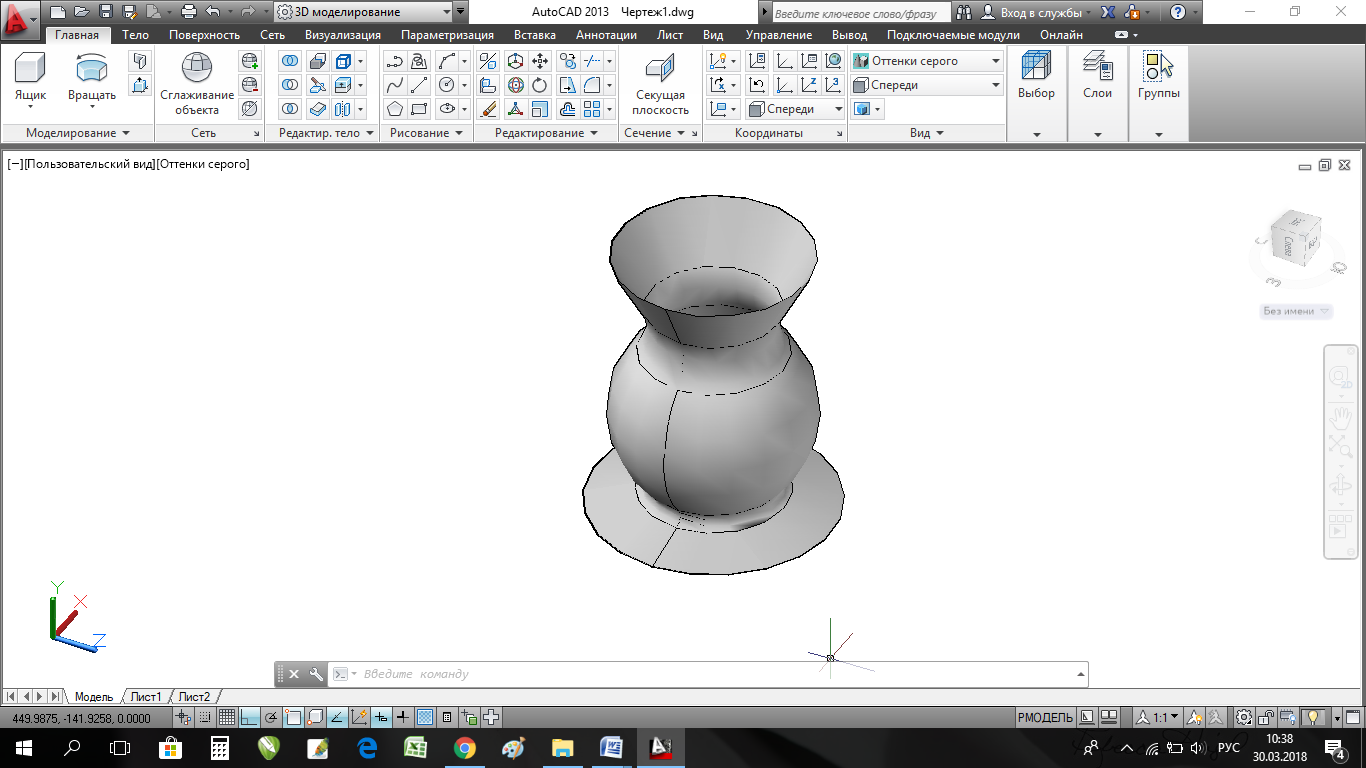 ВыдавливаниеВращениеСоздание по сечениямВычитание (выдавить или вращать вырезанием)Примитивами в графическом редакторе называются...Схема, разъясняет определенные процессы, протекающие в определенных цепях изделия или в изделии в целом называется …..Количество строк в Перечне элементов схемы электрической, чтобы вписать резисторы с учетом номинала:R1 – 10  КОмR2 -  100  КОмR3 -  10  КОмR4 -  10  КОмR5 -  100 КОмИзображение предмета, мысленно рассеченного одной или несколькими плоскостями, на котором показано то, что получается в секущей плоскости и что располагается за ней, называется…На чертеже в качестве главного принимается изображение на …..плоскость проекций.горизонтальнуюфронтальную профильнуюИзображенное сечение называется…                                    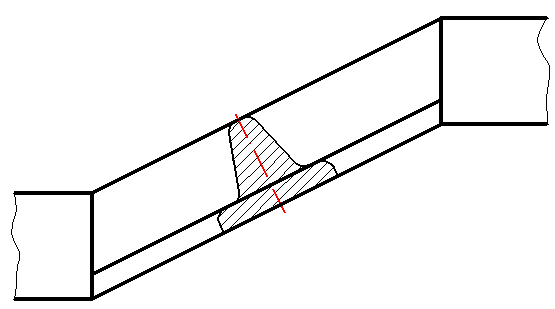 Заданному разрезу соответствует вид сверхуКакое оформление  нужно выбрать  для  первого листа текстового  конструкторского документа? Как необходимо оформить подрисуночную подпись в курсовой/дипломной работе В конце подрисуночной подписи точкуАкарандаш, кисть, ластикБлиния, круг, прямоугольникВнаборы цветовГвыделение, копирование, вставкаавбгА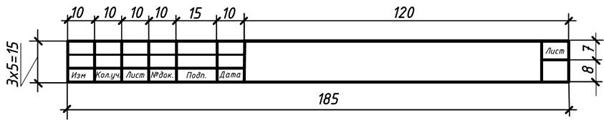 Б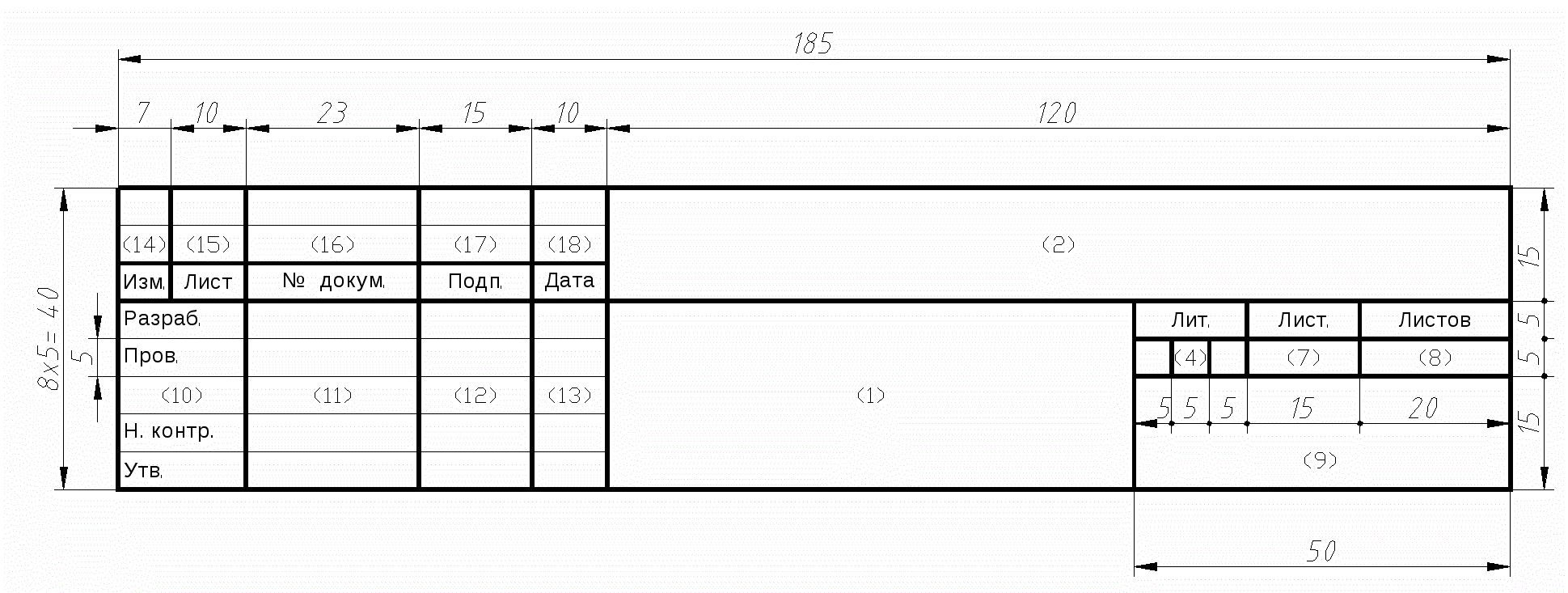 В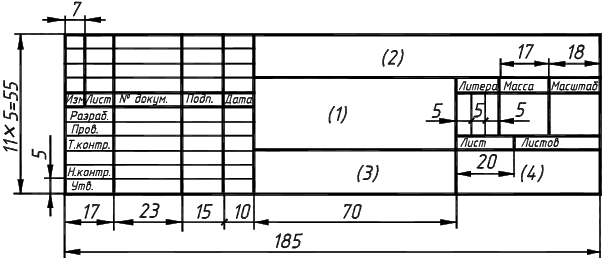 А Рис. 1 Диаграмма …..Б Рисунок 1 Диаграмма …..В Рисунок 1 - Диаграмма …..А Не ставимБ Ставим 